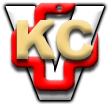 На основу члана 36. став 7. и  прилога 3Е Закона о јавним набавкама  („Службени гланик РС“, број 124/2012)КЛИНИЧКИ ЦЕНТАР ВОЈВОДИНЕУл. Хајдук Вељкова бр. 1Нови СадОбјављује:Обавештење о покретању преговарачкаг поступка без објављивања позива за подношење понуда 191-13-ПНазив, адреса и интернет страница наручиоцаКлинички центар Војводине, Хајдук Вељкова 1, 21000 Нови Сад, www.kcv.rsВрста наручиоцаКлинички центар Војводине, здравствоОпис предмета јавне набавкеНабавка реагенаса и потрошног материјала за aпарат EUROIMMUN за потребе Центра за лабораторијску медицину, у оквиру Клиничког центра Војводине.Основ за примену преговарачког поступка без објављовања позива у складу са чланом 36. Став 1. Тачка 2. Закона о јавним набавкама.Образложење:  У складу са чланом 36. Став 1. Тачка 2 Закона о јавним набавкама, предвиђено је да наручилац може спроводити преговарачки поступак без објављивања позива ако због техничких, односно уметничких разлога предмета јавне набавке или из разлога повезаних са заштитом искључивих права, набавку може извршити самоодређени понуђач. Ауторизација произвођача „EUROIMMUN Medizinische Labordijagnostika AG“, којом се потврђује да је фирма  „ProMedia“ д.o.o., Краља Петра I 114, Кикинда једини овлашћени дистрибутер на територији Републике Србије реагенсе и потрошни матеијал за апарат EUROIMMUN, што је и предмет јавне набавке.Наручилац је  пре покретања прибавио мишљење од Управе за јавне набаке  број 404-02-1722/13 од 16.09.2013. године, којим је дата сагласност за спровођење преговарачког поступка. „ProMedia“ д.o.o., Краља Петра I 114, Кикинда